Сценарий урока литературного чтения.4 класс. Номер урока 29 (2 урок по теме).Тема: «Борис Заходер «Серая Звёздочка»Цель: планируется, что на конец урока учащиеся подведут итоги работы с произведением Б. Заходера «Серая Звёздочка».Задачи:- содействовать совершенствованию умения анализировать произведение, обращать внимание на причины и мотивы поступков героев; выявлению идейного смысла произведения;- способствовать развитию навыков выразительного чтения, чтения по ролям; - создавать условия для воспитания бережного отношения к братьям нашим меньшим.Тип урока: комбинированный.Оборудование: учебник В. С. Воропаева, Т. С. Куцанова, И. М. Стремок «Литературное чтение». 4 класс. 1 часть, карточки с заданиями, листы самооценки, бланки для теста, презентация.Ход урока.1. Организационный этап.Приём «Ассоциации».- Обратите внимание на запись на доске. Какие ассоциации с этим словом у вас возникают?                                      КРАСОТА- Какая красота бывает?                   ВНЕШНЯЯ- Как вы понимаете сочетание слов «внешняя красота»? (Красота лица, тела, аккуратность, опрятность…)                   ВНУТРЕННЯЯ- Как вы понимаете сочетание слов «внутренняя красота»? (Красота души, духовная красота, доброта, красота поступков…)- Какая красота важнее? - Этот вопрос я задам вам ещё раз в конце урока.2. Этап проверки домашнего задания.- Над каким произведением работали на прошлом уроке?- Какое домашнее задание было задано?- Проверим, насколько внимательно вы читали произведение?Тест «+, -».Поставьте +  если утверждение верно и – если оно неверно.1. У жаб вместо колючек на теле серые пятнышки.       (Бородавки)2. Цветы разговаривают только с теми, кого очень любят.3. Одно из имён, предложенных цветами, было Анюта.4. Молодые розовые листочки пытался «слопать» старый Слизняк.5. В голове у жабы спрятан драгоценный камень и потому её глаза так сияют.6. Бабочка Репейница придумала хитрый план - как погубить Серую Звёздочку. (Крапивница)7. Очень Глупый Мальчишка бросал в Серую Звёздочку камни.8. Звёздочка заплакала. Учёный Скворец утешал Серую Звёздочку и сказал, что дело в её названии и очень важно то, что сказал о ней Очень Глупый Мальчишка.Взаимопроверка по ключу.Взаимооценка. нет ошибок - 3 балла1 ошибка - 2 балла2 ошибки - 1 балл3. Актуализация субъектного опыта учащихся.- Обратите внимание на слова на доске. Найдите лишнее в каждой строчке. Почему? 1. УГРЮМАЯ, УРОДЛИВАЯ, ДОБРАЯ, СКУЧНАЯ2. ТЕТРАДЬ, МЕЛ, УЧЕБНИК, ЗВЕЗДА(Добрая - положительная характеристика, остальные - отрицательные. Звезда - небесный газовый шар, остальное - школьные принадлежности).- Как вы думаете, к кому подходят эти слова: добрая и звезда?- Над каким литературным произведением мы будем работать? «Серая Звёздочка»ТЕМА: ...          «Серая Звёздочка»- Кто автор этого произведения? Борис ЗаходерТЕМА: Борис Заходер «Серая Звёздочка»- Определите литературный жанр произведения? Сказка- Докажите, что это сказка?- Какой тип сказки?  Сказка о животных- Какие задачи поставим на урок?Задачи:-изучим глубже…-объясним причины…-прочитаем отрывки по…-кратко…4. Этап закрепления новых знаний и способов деятельности.- Сегодня на уроке мы продолжим работу над сказкой «Серая Звёздочка»: глубже изучим содержание сказки, объясним причины поведения героев, будем читать по ролям, пересказывать текст сказки.- Для того чтобы урок был не только познавательным, но ещё интересным я предлагаю вам совершить экскурсию в мир самых интересных и удивительных жаб мира.- Вспомните, как назвали главную героиню сказки её друзья? - Перед вами серая жаба или жаба обыкновенная (слайд 1).Серая жаба встречается повсеместно в Европе. Довольно крупная. Если жабу атакует не очень крупное животное, то она приподнимается на лапах и старается его отпугнуть (слайд 2).- Я предлагаю вам поработать над содержанием сказки при помощи «Кубика Блума».Приём «Кубик Блума» (из технологии критического мышления).Вопросы написаны на полосках картона. Наборы вопросов располагаются в разных стаканах.Назови. Предполагает воспроизведение знаний. Ученику предлагается просто назвать предмет, явление, термин и т.д.- Назови главных героев сказки.- Назови того, кто дал Жабе имя.- Назови того, о ком рассказывает папа Ёжик?- Назови того, кому эта сказка предназначена?- Назови того, от чьего лица ведется рассказ в сказке?- Назови тех, кто не любил Серую Звёздочку.- Назови тех, кто любил Серую Звёздочку.- Назови того, кто давал Серой Звёздочке мудрые советы.- Назови того, кто придумал коварный план по уничтожению Звёздочки.Почему. Это блок вопросов позволяет сформулировать причинно-следственные связи.- Почему Деревья, Кусты и Цветы очень любили жабу?- Почему жабу назвали Звездочкой?- Почему Серая Звездочка была смущена вопросом Сороки о драгоценном камне в её голове?- Почему обидчика Серой Звездочки автор называет «Очень Глупый Мальчишка»?- Почему  враги Серой Звездочки были не согласны с тем, что она добрая, хорошая и полезная?- Почему плакала Серая Звездочка в конце сказки?- Почему птицы не защищали цветы от слизней и гусениц?- Почему в конце своей речи папа Ежик говорит: «К счастью, она не знала ни о том, что она такая некрасивая, ни о том, что она — жаба»?Объясни. Это вопросы уточняющие. Они помогают увидеть проблему в разных аспектах.- Ты думаешь, что Розовый Куст был прав, когда защищал Серую Звёздочку от Мальчишки?- Ты думаешь, что Учёный Скворец был прав, когда крикнул, что у Очень Глупого Мальчишки путаница в голове?- Ты думаешь, что враги Серой Звёздочки были правы, когда называли её мерзкой, вредной злючкой?- Ты думаешь, что Учёный Скворец был прав, когда сказал: «Дело не в названии… и для всех друзей ты будешь милой Серой Звёздочкой».- Ты думаешь, что Розы были правы, когда говорили, что красота - не самое главное в жизни.- Ты думаешь, что мнение Учёного Скворца: «У Серой Звездочки лучистые глаза потому, что у нее чистая совесть - ведь она делает Полезное Дело!» правильное? - Ты думаешь, что Учёный Скворец был прав, когда не стал сразу утешать Серую Звёздочку, а дал ей выплакаться?Предложи. Ученик должен предложить свое видение проблемы, свои идеи. - Предложи, как отблагодарить Серую Звёздочку за её добрые дела?- Предложи, как убедить Очень Глупого Мальчишку в том, что он неправильно относится к жабам?- Предложи, какими словами утешить Серую Звёздочку в конце сказки?- Предложи, как бы выглядела Серая звёздочка, если бы мы видели её характер?- Предложи, как бы выглядела бабочка Крапивница, если бы мы видели её характер?- Предложи, какой совет дать жукам, слизням и гусеницам?- Предложи, какой совет дать Серой Звёздочке?- Предложи, какой совет дать Очень Глупому Мальчишке?Придумай — это вопросы творческие, которые содержат в себе элемент предположения, вымысла.- Придумай, что будет, если Серой Звёздочки не будет в саду?- Придумай, что будет, если Розовый куст не уколет Очень Глупого Мальчишку?- Придумай, что будет, если Учёный Скворец не будет утешать Серую Звёздочку?- Придумай, как Серая Звёздочка сама сможет защититься от Очень Глупого Мальчишки?- Придумай, что будет, если Кусты, Цветы и Деревья не будут благодарить Серую Звёздочку?- Придумай, что бы ты посоветовал Очень Глупому Мальчишке?- Придумай, что будет, если Сорока расскажет всем, что в голове жабы спрятан драгоценный камень? - Придумай, какое имя дал бы ты жабе?Поделись — вопросы этого блока предназначены для оценивания значимости полученных сведений, акцентирования внимания на их оценке.- Поделись, что ты чувствовал, когда бабочка Крапивница придумала хитрый план - как погубить Серую Звёздочку?- Поделись, что ты чувствовал, когда Серая Звёздочка плакала в конце сказки?- Поделись, что ты чувствовал, когда Очень Глупый Мальчишка бросал в Серую Звёздочку камни?- Поделись, что ты чувствовал, когда Серая Звёздочка решила больше не приходить в сад днём?- Поделись, что ты чувствовал, когда папа Ёжик начал сказку со слов: «Жила-была жаба - неуклюжая, некрасивая, вдобавок от неё пахло чесноком...»?- Поделись, что ты чувствовал, когда Очень Глупый Мальчишка кричал: «Ядовитая жаба! Бей уродину!»- Поделись, что ты чувствовал, когда друзья назвали жабу Серой Звёздочкой?- Поделись, что ты чувствовал, когда враги называли Серую Звёздочку: «Мерзкая, вредная злючка! Уродина! Гадость!»- Те дети, которые выполняли задания кубика правильно, дополняли ответы, поставьте в оценочный лист 1 балл.- Вы хорошо поработали над содержанием произведения, вспомнили детали, высказали своё мнение.- Внимание, перед вами галечная жаба (слайд 3).Небольшая жаба - 2,5 см. Обитает на каменистых склонах, маскируется под камень-гальку. При нападении тарантула кубарем скатывается вниз, совсем как камень. Такие падения не вредят жабе.- Я предлагаю вам поработать в группах и объяснить поведение героев сказки.- Сейчас каждая группа вспомнит поведение своего героя и объяснит или подтвердит словами из текста, почему он поступал так, а не иначе. Встаньте, подойдите к своей группе для обсуждения. Определение мотивации поведения героев сказки (работа в группах). 1 группа. Объяснить, почему Серая Звездочка поступала так, а не иначе.2 группа. Объяснить, почему Деревья, Кусты, Цветы поступали так, а не иначе.3 группа. Объяснить, почему Ученый Скворец поступал так, а не иначе.4 группа. Объяснить, почему Сорока поступала так, а не иначе.5 группа. Объяснить, почему Слизняк поступал так, а не иначе.- Выскажите мнение группы о мотивах поступков героев.- Кто-то из группы хочет добавить, привести примеры?Самооценка.- Те дети, которые представляли и обосновывали (доказывали, дополняли) выбор группы, поставьте в оценочный лист 1 балл.5. Этап обобщения и систематизации знаний и способов деятельности.Физкультминутка (комплекс упражнений)Зрительная гимнастика (по схеме).- Следующий удивительный представитель мира жаб - оранжевая жаба (слайд 4).  На данный момент считается вымершим видом. Обитала на небольшом участке тропических лесов Коста-Рике. - Я предлагаю вам работу в тройках - чтение отрывков по ролям. Чтение по ролям (работа в тройках).Отрывок на выбор: стр. 117.1-й отрывок: от слов «-Ну вот…» до слов «…очень обрадовались».2-й отрывок: от слов «Ой, как…» до слов «…называть жабу Серой Звёздочкой».- Какие герои есть в первом отрывке?- Во втором отрывке?- Распределите роли.Оценивание чтения по ролям-правильность речи,-выразительность, эмоциональность речи.Взаимооценка.- Те дети, чтение которых соответствовало всем критериям, поставьте в оценочный лист 2 балла, те дети, у которых были ошибки или не хватало выразительности и эмоциональности,  поставьте в оценочный лист 1 балл.- Обратите внимание на жабу Панамский арлекин (слайд 5).Обитает в тропических влажных лесах. Находится под угрозой исчезновения из-за инфекций. Возрождением вида занимаются учёные.Подготовка к краткому пересказу. Составление плана (коллективно)1. Жаба живёт в саду.2. Серая Звёздочка защищает друзей.3. Хитрый план Крапивницы.4. Очень Глупый Мальчишка.5. Переживания Серой Звёздочки.- Перескажите сказку по плану. Помните о том, что это краткий пересказ. На каждый пункт плана вызывается ученик.Оценивание пересказаточность,последовательность,правильность речи,выразительность, эмоциональность речи.- Те дети, которые участвовали в составлении плана, поставьте в оценочный лист 1 балл, те, кто пересказывал по плану, поставьте в оценочный лист 2 балла. - Перед вами жаба-бык (слайд 6).Самая крупная жаба мира. Но название получила не за большой размер, а за очень громкий голос, похожий на рёв быка. Хищница. Нападает на мышей, кротов, мелких птиц, летучих мышей.- Соберите разбитые пословицы, соединив слова линией, определите ту, которая подходит к теме нашего урока, обоснуйте свой выбор. Работа по вариантам.Самопроверка по эталону. Самооценка.нет ошибок - 3 балла1 ошибка - 2 балла2 ошибки - 1 балл- Самая удивительная жаба - суринамская пипа (слайд 7).Сypинaмская пипа практически полностью плоская, с торчащими небольшими глазками. Но удивительна она не своим внешним видом. Жаба мечет яйца и закрепляет их у себя на спине. Через 11-12 недель появляются полностью сформировавшиеся жабы -маленькие пипы.6. Этап информации о домашнем задании.Стр.116-123, краткий пересказ.- Что значит краткий пересказ?7. Этап подведения итогов.- Какова главная мысль сказки?- Какой урок вы извлекли из сказки?- Что бы вы посоветовали Серой Звёздочке?- Бабочке Крапивнице?- Мальчику?- Выполнили мы задачи на урок? Поясните?8. Этап рефлексии.- Продолжите фразу на выбор:«Сегодня я узнал, что…»«Мне показалось важным…»«Я понял, что…»«У меня сегодня получилось/не получилось…»«В выполнении заданий мне помогло/помешало…»«Я хочу похвалить…за…»«Я столкнулся с проблемой…»«Мне нужно поработать над…»- Какая красота важнее? На доске 2 записи: внешняя, внутренняя.- Займите место под той надписью, которая соответствует вашему ответу.- Я считаю, что все вы старались, работали на уроке активно и получите хорошие отметки. Обратите внимание на расшифровку оценочного листа на доске. Посчитайте количество баллов за все задания. Поставьте себе отметку. - Встаньте у кого отметка…- Я поставлю их карандашом, а позже проверю ваши оценочные листы.- В заключение урока я хочу познакомить вас с горной жабкой.Горная жабка - самая маленькая жаба. Живёт на высоте от 1000 до 1800 метров над уровнем моря в тропических лесах. Длина ее тела от 8 до 18 мм. Она умещается на кончике пальца, как небольшая монета. Такая маленькая и беззащитная.-Помните, ребята, что человек рождается и живет на Земле для того, чтобы совершать добрые поступки. Уважайте всё живое! 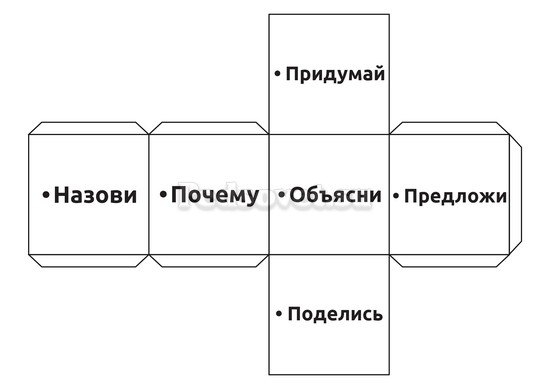 Стихотворение Л. Мамыкиной.Как много в мире красоты,Которой мы не замечаем.Все потому, что каждый день встречаемЕе знакомые черты.Мы знаем, как красивы облака,Река, цветы, лицо любимой мамы,И Пушкина летящая строка,И то, что человек красив делами…1234567812345678-+++--+-Доброеделатьа доброта -☺Спешитеукрашаетв водена века.Красота -словодобро.а добрые дела.Человекадо  вечера,не одежда,не тонет.Смотри деревопознаютсяа ищи -пуста. Друзья по плодам,и разума -☺Не ищи -без добротыа человекадоброты. Красотакрасоты, в беде.по делам.Доброеделатьа доброта -☺Спешитеукрашаетв водена века.Красота -словодобро.а добрые дела.Человекадо  вечера,не одежда,не тонет.Смотри деревопознаютсяа ищи -пуста.Друзьяпо плодам,и разума -☺Не ищи -без добротыа человекадоброты.Красотакрасоты,в беде.по делам.Кол-во баллов12 баллов11 баллов10-9 баллов8-7баллов6 баллов5баллов4балла3баллаОтметка109876543Заданиячто оцениваембаллы1Тест «+, -».правильность2Кубикправильность, ответ3Работа в группеответ, мнение4Чтение по ролямправильность,выразительность5Составление плана, пересказсоставление плана, пересказ6Работа с пословицамиправильностьВсего балловВсего балловОтметкаОтметка